                         ОД по рисованию « Веточки вербы».Уважаемые родители, для работы вам понадобится:Лист форматом А – 4, гуашевые краски, кисточка №3(тонкая), стакан с водой.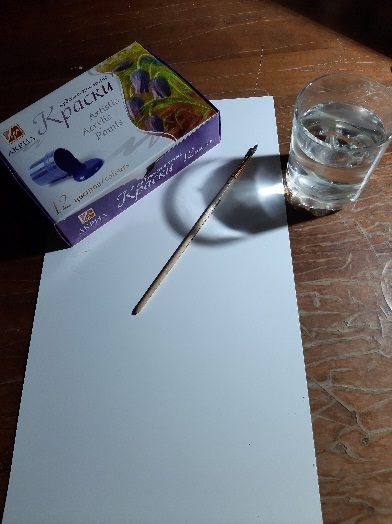 Набираем на кисть коричневую гуашь и проводим кончиком кисти 3 веточки.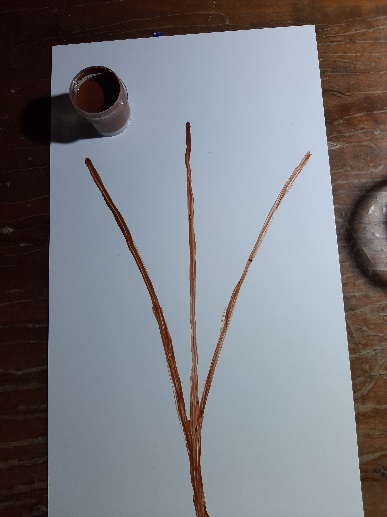 Далее смешиваем в палитре чёрную и белую гуашь так, чтобы получился серый цвет.Набираем на кисть серую гуашь и методом примакивания ( ворс кисти полностью прикладываем к листу бумаги).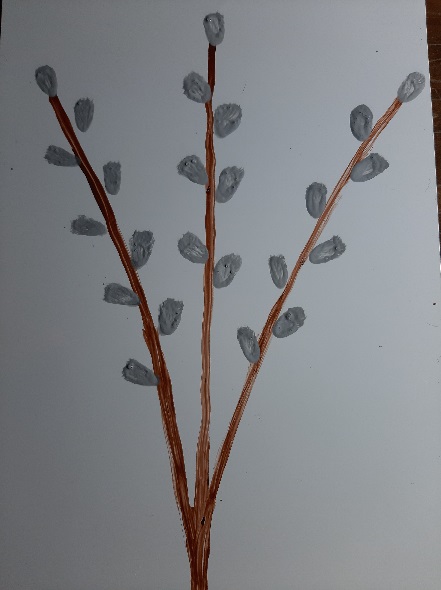 Теперь набираем вновь коричневую гуашь и прорисовываем у ветки вербы почку.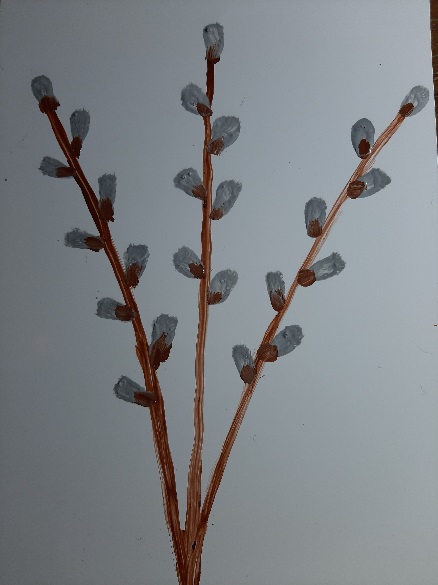 Можно добавить детали, например солнышко.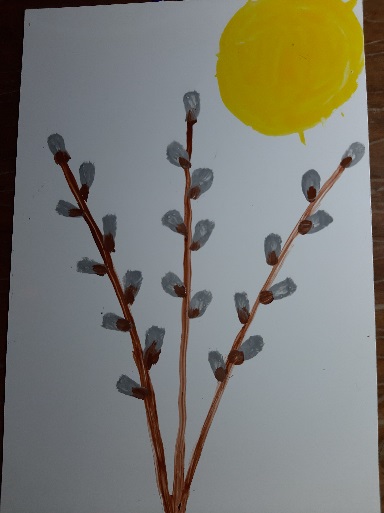 Желаю творческих успехов!